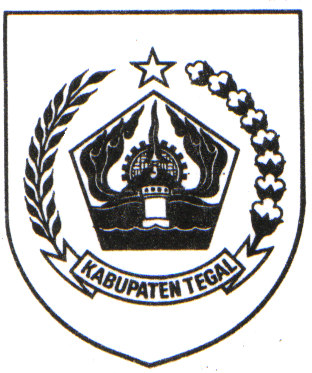 PENGUMUMANPENETAPAN PENYEDIA BARANG/JASANOMOR : 07/PP- Belanja Modal Meubelair /2021Berdasarkan :Berita Acara Hasil Pengadaan Langsung Nomor : 05/PP-Belanja Modal Meubelair/2021 tanggal 24 Pebruari 2021;Surat Penetapan Penyedia Pelaksana Pekerjaan Belanja Modal Meubelair Nomor : 06/PP-Belanja Modal Meubelair/2021 tanggal 25 Pebruari 2021.Dengan ini diumumkan bahwa yang ditetapkan sebagai Penyedia Barang Pekerjaan Belanja Modal Meubelair Kegiatan Pengadaan Barang Milik Daerah Penunjang Urusan Pemerintah Daerah Sub Kegiatan Pengadaan Mebel Tahun Anggaran 2021 adalah sebagai berikut :Pengumuman ini dapat dilihat di website www.lpse.tegalkab.go.idDemikian untuk dapat diketahui dan agar menjadikan maklum.Slawi, 25 Pebruari 2021Pejabat Pengadaan				ttdAHMAD ABDUL KHASIB, SE, MHNIP. 19800602 200501 1 005Nama Penyedia :CV. SAHABAT CITAPimpinan/Kuasa Perusahaan:ETIK TRI AGUS MULYANIAlamat Penyedia:Desa Penusupan RT/RW. 01/06  Kec. Pangkah Kab. Tegal NPWP:03.350.061.2-501-000Nilai HPS:Rp. 132.000.000,-Harga Penawaran:Rp. 131.796.500,-Hasil Negosiasi Teknis dan Harga:Rp. 130.955.000,-Jangka waktu pelaksanaan:25 (Dua puluh lima)  hari kalender